«О подготовке Проекта планировке и межевания территории земельного участка для строительства линейного объекта»     В соответствии со ст.45, ст.46 Градостроительного кодекса Российской Федерации, Федерального закона от 06.10.2003г. №131-ФЗ «Об общих принципах организации местного самоуправления в Российской Федерации», а так же Устава сельского поселения Саитбабинский сельсовет муниципального района Гафурийский район Республики Башкортостан                                   ПОСТАНОВЛЯЕТ:     1. Подготовить Проект планировки и межевания территории земельного участка для строительства линейного объекта «Газопровод межпоселковый с.Саитбаба - д.Кулканово - д Каран-Елга Гафурийского района Республики Башкортостан».     2. Администрации сельского поселения Саитбабинский сельсовет муниципального района Гафурийский район Республики Башкортостан осуществляет проверку документации по планировке территории на соответствие требованиям, установленным частью 10 статьи 45 Градостроительного Кодекса Российской Федерации.     3.Опубликовать данное постановление на официальном сайте администрации сельского поселения Саитбабинский сельсовет муниципального района Гафурийский район Республики Башкортостан.     4. Контроль за исполнением данного постановления оставляю за собой.Глава сельского поселения:                     В.С.Кунафин  БАШ?ОРТОСТАН РЕСПУБЛИКА№Ы;АФУРИ РАЙОНЫ МУНИЦИПАЛЬ РАЙОНЫНЫ*СЭЙЕТБАБА АУЫЛСОВЕТЫ АУЫЛ БИЛ"М"№ЕХАКИМИ"ТЕ  БАШ?ОРТОСТАН РЕСПУБЛИКА№Ы;АФУРИ РАЙОНЫ МУНИЦИПАЛЬ РАЙОНЫНЫ*СЭЙЕТБАБА АУЫЛСОВЕТЫ АУЫЛ БИЛ"М"№ЕХАКИМИ"ТЕ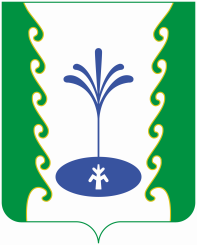 АДМИНИСТРАЦИЯСЕЛЬСКОГО ПОСЕЛЕНИЯСАИТБАБИНСКИЙ СЕЛЬСОВЕТМУНИЦИПАЛЬНОГО РАЙОНА ГАФУРИЙСКИЙ РАЙОНРЕСПУБЛИКИ БАШКОРТОСТАНАДМИНИСТРАЦИЯСЕЛЬСКОГО ПОСЕЛЕНИЯСАИТБАБИНСКИЙ СЕЛЬСОВЕТМУНИЦИПАЛЬНОГО РАЙОНА ГАФУРИЙСКИЙ РАЙОНРЕСПУБЛИКИ БАШКОРТОСТАН?АРАРПОСТАНОВЛЕНИЕ«07» май, 2020 йыл                 № 33«07» мая 2020 года